Szczegółowe wymagania edukacyjnena  poszczególne ocenyz   realizowanych  działów  fizykiklasa  8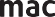 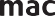 NrDział tematyczny / Temat lekcjiWymagania na ocenęWymagania na ocenęWymagania na ocenęWymagania na ocenęWymagania na ocenęNrDział tematyczny / Temat lekcjidopuszczającądostatecznądobrąbardzo dobrącelującąNrDział tematyczny / Temat lekcjiUczeń:Uczeń:Uczeń:Uczeń:Uczeń:ZJAWISKA CIEPLNEZJAWISKA CIEPLNEZJAWISKA CIEPLNEZJAWISKA CIEPLNEZJAWISKA CIEPLNEZJAWISKA CIEPLNEZJAWISKA CIEPLNE1Energia wewnętrznai temperaturaposługuje się pojęciem temperatury i porównuje średnią energię kinetyczną cząsteczek dwóch ciał na podstawie informacji o ich temperaturzeposługuje się skalami temperatur (Celsjusza, Kelvina, Fahrenheita)rozumie zależność między skalami temperatur (Celsjusza i Kelvina)podaje przykłady sytuacji z życia codziennego, w których wykonana praca ma wpływ na energię wewnętrzną ciałaokreśla temperaturę ciała jako miarę średniej energii kinetycznej cząsteczek, z których ciało jest zbudowane i analizuje jakościowo ten związekprzelicza temperaturę w skali Celsjusza na temperaturę w skali Kelvina i odwrotnieokreśla, czym jest energia wewnętrznai wymienia jej składowe– podaje związek pomiędzy energią wewnętrzną ciała a sumą energii kinetycznychi potencjalnych cząsteczek oraz liczbą cząsteczek budujących to ciałopodaje jednostkę energii wewnętrznej w układzie SIokreśla związek pomiędzy energią wewnętrznąa wykonaną pracąwyjaśnia, że wzrost średniej energii kinetycznej cząsteczek cieczy lub gazów powoduje wzrost ich temperaturyomawia doświadczenie potwierdzające związek między temperaturąa ruchem cząsteczekprzeprowadza doświadczenie związane z zależnością między temperaturąa ruchem cząsteczekwyjaśnia związek pomiędzy energią wewnętrznąa energią kinetyczną i potencjalnącząsteczek oraz liczbą cząsteczek budujących ciałoprojektuje doświadczenie potwierdzające związek między temperaturąa energią wewnętrznąwyjaśnia sposób, w jaki wykonaniepracy zmienia energię wewnętrzną ciaławyjaśnia różnice między energią mechaniczną i energią wewnętrzną ciała2Cieplny przepływ energii– omawia przepływ ciepła z ciała o wyższej temperaturze do ciała o temperaturze niższej w przypadku kontaktu tych ciał– omawia i analizuje jakościowo przykłady, w których zmiana energii wewnętrznej następuje na skutek przepływu energii na sposób ciepła lub wykonanej pracyomawia przemiany energii w silniku cieplnympodaje treść pierwszej zasady termodynamikiwyjaśnia, czym jest równowaga termicznarozwiązuje zadania (problemy) związane z pierwszą zasadą termodynamiki– wyjaśnia zjawisko przewodzenia ciepła z wykorzystaniemmodelu budowy materiiNrDział tematyczny / Temat lekcjiWymagania na ocenęWymagania na ocenęWymagania na ocenęWymagania na ocenęWymagania na ocenęNrDział tematyczny / Temat lekcjidopuszczającądostatecznądobrąbardzo dobrącelującąNrDział tematyczny / Temat lekcjiUczeń:Uczeń:Uczeń:Uczeń:Uczeń:podaje przykładyz życia codziennego, w których można zaobserwować przepływ ciepławie, że energię wewnętrzną ciała można zmienić, wykonując nad ciałem pracę lub przez cieplny przepływ energiipotrafi przeprowadzić proste doświadczenie obrazujące zmianę temperatury ciaław wyniku cieplnego przepływu energii lub wykonania nad nim pracyposługuje się pojęciem cieplnego przepływu energii oraz jednostką w układzie SIpodaje przykłady ciał pozostających w równowadze termicznejwskazuje, że energię układu (energię wewnętrzną) można zmienić, wykonując nad nim pracę lub przekazując energię w postaci ciepłaanalizuje teksty dotyczące pierwszej zasady termodynamikiprzeprowadza doświadczenia ilustrujące pierwszą zasadę termodynamikiwyjaśnia, w jaki sposób można zmienić energię układu (energię wewnętrzną), wykonując nad nim pracę lub przekazując energię w postaci ciepłarozwiązuje zadania (problemy) złożone, związane z pierwszą zasadą termodynamiki, analizuje, szacuje wyniki, zapisuje wyniki zgodnie z zasadą zaokrąglania3Sposoby przekazywania ciepłapodaje przykłady przepływu energii w wyniku konwekcji i przewodnictwa cieplnegoprezentuje doświadczalnie zjawisko konwekcji i przewodnictwa cieplnegopodaje przykłady przewodnikówi izolatorów cieplnych wykorzystywanychw życiu codziennymomawia trzy sposoby cieplnego przepływu energiiomawia różnice między przewodnikami i izolatoramiopisuje role izolacji cieplnejopisuje ruch gazów i cieczy w zjawisku konwekcji i podajeprzykłady wykorzystania zjawiska konwekcjizna pojęcie promieniowania termicznegowyjaśnia zjawisko konwekcji, przewodnictwaopisuje znaczenie konwekcjiw czasie ogrzewania i prawidłowejwentylacji pomieszczeńomawia doświadczenie demonstrujące przepływenergii poprzez promieniowaniewyjaśnia rolę konwekcji w ogrzewaniu pomieszczeńomawia rolę izolacji termicznej pomieszczeńprojektuje doświadczenie demonstrujące rolę izolacji termicznejwyjaśnia, dlaczego w cieczach i gazach przepływ energii odbywa się głównie poprzez konwekcjęrozwiązuje nietypowe zadania (problemy) związane z przepływem ciepła4Ciepło właściwe– odczytuje z tabeli wartości ciepła właściwego substancji, porównuje je dla różnych substancji– posługuje się pojęciem ciepła właściwego wraz z jego jednostką opisuje zależność zmiany temperatury ciała od ilości ciepła wymienionegoz otoczeniem i masy ciaładefiniuje ciepło właściwe substancjiomawia znaczenie dużego ciepła właści- wego wody; wyznacza doświadczalnie ciepło właściwe wody i po- równuje wynik z danymi tablicowymiprzekształca zależność Q = c · m · T i oblicza każdą z występujących w nim wielkościwyjaśnia zasadę działania kalorymetruwyjaśnia sens fizyczny ciepła właściwegooblicza wielkościw ilościowym bilansie cieplnymNrDział tematyczny / Temat lekcjiWymagania na ocenęWymagania na ocenęWymagania na ocenęWymagania na ocenęWymagania na ocenęNrDział tematyczny / Temat lekcjidopuszczającądostatecznądobrąbardzo dobrącelującąNrDział tematyczny / Temat lekcjiUczeń:Uczeń:Uczeń:Uczeń:Uczeń:– opisuje zależność między wartością ciepła właściwego a szybkością ogrzewania danej porcji substancjirozwiązuje typowe zadania dotyczące ciepła właściwego, z niewielką pomocą nauczycielaprzeprowadza obliczenia i zapisuje wynik zgodniez zasadami zaokrąglania oraz zachowaniem liczby cyfr znaczących wynikającejz dokładności pomiaru lub z danychwyznacza ciepło właściwe wodyz użyciem czajnika elektrycznego lub grzałki o znanej mocy, termometru, cylindra miarowego lub wagisamodzielnie rozwiązuje typowe zadania dotyczące ciepła właściwegoprzelicza wielokrotności i podwielokrotnościprzeprowadza obliczenia i zapisuje wynik zgodniez zasadami zaokrąglania oraz zachowaniem liczby cyfr znaczących wynikającejz dokładności pomiaru lub z danychwyodrębnia z tekstów, tabel, diagramów lub wykresów, rysunków informacje kluczowe dla opisywanego zjawiskaplanuje i przeprowadza doświadczenie w celu wyznaczenie ciepła właściwego dowolnej substancjirozwiązuje nietypowe, złożone zadania dotyczące ciepła właściwegoposługuje się informacjamiz analizy tekstów źródłowych, w tym popularnonaukowych, dotyczącymi ciepła właściwegoukłada jakościowy bilans cieplny dla podanego przykładu5Przemiany energii w procesach topnieniai parowania– demonstruje zjawiska topnienia, wrzeniai parowania– przestrzega zasad bezpieczeństwa podczas wykonywania obserwacji, pomiarówi doświadczeń, zapisuje wyniki obserwacjii wyciąga wnioskizna pojęcia ciepła topnienia, krzepnięcia, parowania i skraplaniapodaje przykładyz życia codziennego, kiedy można zaobserwować zjawiska topnieniai parowania– odczytuje z tabeli temperaturę topnienia i ciepło topnienia– odczytuje z tabeli temperaturę wrzenia i ciepło parowania     w temperaturze wrzenia– analizuje zjawiska topnienia, krzepnięcia, wrzenia, skraplania, sublimacjii resublimacji jako procesy, w których dostarczenie energii w postaci ciepła nie powoduje zmiany temperaturyopisuje zależność między ilością ciepła potrzebnego do stopienia ciała stałego w temperaturze topnienia do masy tego ciałaopisuje zależność między ilością ciepła potrzebnego do wyparowania cieczy a masą tej cieczywyjaśnia stałość temperatury podczas topnienia i krzepnięcia, mimo zmiany energii wewnętrznejprezentuje doświadczalnie wrzenie cieczy przy obniżonym ciśnieniuanalizuje energetycznie zjawiska parowaniai wrzenia, omawia różnice między tymi procesami– rozwiązuje typowe nieobliczeniowe zadania dotyczące przemian energiiw procesach topnienia i parowania– wyjaśnia sens fizyczny ciepła topnieniai parowaniadefiniuje ciepło topnienia substancjidefiniuje ciepło paro- wania na podstawie proporcjonalności ciepła parowania do masyprzeprowadza proste obliczenia wynikające ze wzoru na ciepło topnienia i parowania, zapisuje wynik zgodnie z zasadami zaokrąglania oraz zachowaniem liczby cyfr znaczących wynikającejz dokładności pomiaru lub z danychomawia zasadę działania chłodziarkirozwiązuje nietypowe nieobliczeniowe zadania przemian energii w procesach topnienia i parowaniaNrDział tematyczny / Temat lekcjiWymagania na ocenęWymagania na ocenęWymagania na ocenęWymagania na ocenęWymagania na ocenęNrDział tematyczny / Temat lekcjidopuszczającądostatecznądobrąbardzo dobrącelującąNrDział tematyczny / Temat lekcjiUczeń:Uczeń:Uczeń:Uczeń:Uczeń:     DRGANIA I FALE MECHANICZNE     DRGANIA I FALE MECHANICZNE     DRGANIA I FALE MECHANICZNE     DRGANIA I FALE MECHANICZNE     DRGANIA I FALE MECHANICZNE     DRGANIA I FALE MECHANICZNE     DRGANIA I FALE MECHANICZNE1Ruch drgającypodaje przykłady ciał wykonujących ruch drgającywskazuje położenia równowagiwymienia wielkości opisujące ruch drgający wrazz jednostkamipodaje znaczenie pojęć: położenie równowagi, wychylenie, amplituda, okres, częstotliwośćdoświadczalnie wyznacza okresi częstotliwość drgań ciężarka na sprężynie– oblicza częstotliwość drgań na podstawie okresu i odwrotnieodczytuje amplitudę oraz okres drgańz wykresu zależności wychylenia od czasuopisuje ruch ciężarka na sprężynie i analizuje przemiany energiiwyjaśnia pojęcie drgań mechanicznych i ich rodzajeopisuje ruch wahadła i analizuje przemiany energiiprezentuje doświadczalnie ruch drgający wraz z analizą przemian energetycznychopisuje cechy siły wypadkowejw przypadku ciała wychylonegoz położenia równowagi2Wahadło matematyczne– wyjaśnia, czym jest wahadło matematyczneprezentuje doświadczalnie ruch drgający prostywyznacza doświadczalnie okres i częstotliwość ruchu wahadła– analizuje wykres zależności wychylenia wahadła od czasuopisuje zależność między okresem drgań wahadła a jego długościąwyjaśnia sposób działania zegara wahadłowegoopisuje efekt stroboskopowywyjaśnia zasadę działania wahadła Foucaultaomawia zjawisko rezonansu mechanicznegoopisuje pojęcie izochronizmu3Fale mechaniczneposługuje się pojęciem faliprezentuje doświadczalnie rozchodzenie się dowolnej fali mechanicznejprezentuje doświadczalnie rozchodzenie się fali poprzecznej i podłużnej w ośrodku sprężystymopisuje różnice między falą poprzecznąa podłużnąposługuje się pojęciami amplitudy, okresu, częstotliwości i długości fali do opisu fal oraz stosuje doobliczeń związki między tymi wielkościami wraz z ich jednostkamiprzelicza wielokrotności i podwielokrotności (mikro-, mili-, centy-,hekto-, kilo-, mega-)zapisuje wynik zgodnie z zasadami zaokrąglania oraz zachowaniem liczby cyfr znaczących wynikającejz dokładności pomiaru lub z danychopisuje mechanizm przekazywania drgań mechanicznychrozwiązuje zadania (problemy)z wykorzystaniem praw i zależności fizycznych dotyczących fal mechanicznychomawia podobieństwa i różnicew przekazywaniu drgań w napiętej linie i ośrodku gazowymopisuje zjawisko odbicia fali od przeszkody, wykorzystując pojęcie fazy drgańNrDział tematyczny / Temat lekcjiWymagania na ocenęWymagania na ocenęWymagania na ocenęWymagania na ocenęWymagania na ocenęNrDział tematyczny / Temat lekcjidopuszczającądostatecznądobrąbardzo dobrącelującąNrDział tematyczny / Temat lekcjiUczeń:Uczeń:Uczeń:Uczeń:Uczeń:– posługuje się pojęciami: szybkość rozchodzenia się fali, kierunek rozchodzenia się fali– opisuje zjawisko odbicia fali od przeszkody– opisuje zjawisko dyfrakcji i interferencji fal mechanicznych4Dźwiękiposługuje się pojęciem fali akustycznejwymienia źródła dźwiękuprezentuje doświadczalnie wytwarzanie dowolnej fali dźwiękowej(w przedmiotach drgającychi instrumentach muzycznych)szereguje dźwięki pod względem częstotliwościwyjaśnia, co nazywamy infradźwiękamii ultradźwiękamiopisuje mechanizm powstawania dźwięku w powietrzuwymienia wielkości fizyczne, od których zależy wysokośći głośność dźwiękurejestruje i obserwuje oscylogramy dźwiękówwymienia zastosowania infradźwięków i ultradźwiękówpodaje cechy fali dźwiękowejopisuje jakościowo związek między natężeniem dźwięku (głośnością) a energią fali i amplitudą falianalizuje wykresy fal dźwiękowych, porównuje dźwięki o różnej wysokości, głośności i barwieomawia mechanizm dźwiękóww instrumentach muzycznychpodaje przykłady występowaniaw przyrodzie infradźwięków i ultradźwiękówomawia pojęcie hałasu na przykładachrozwiązuje zadania złożonez wykorzystaniem praw i zależności fizycznych dotyczących fal mechanicznychwyjaśnia opóźnienie odgłosu błyskawicy w stosunku do błyskuwyjaśnia zjawisko echa i pogłosuzna jednostkę natężenia dźwięku (dB)    ELEKTROSTATYKA    ELEKTROSTATYKA    ELEKTROSTATYKA    ELEKTROSTATYKA    ELEKTROSTATYKA    ELEKTROSTATYKA    ELEKTROSTATYKA1Elektryzowanie ciał przez tarcie i dotykwskazujew otoczeniu zjawiska elektryzowania ciał przez tarcie i dotykdemonstruje doświadczalnie elektryzowanie ciał przez tarcie i dotyk– opisuje budowę oraz zasadę działania elektroskopu i analizuje doświadczenia dotyczące elektryzowania ciał przez tarcie i dotyk– wyjaśnia elektryzowanie przez tarcie i dotyk, wskazuje, że zjawiska te polegają na przemieszczaniu elektronów– demonstruje za pomocą elektroskopu i omawia przepływ ładunku w przypadku elektryzowania ciał przez dotyk– omawia sposób działania drukarki laserowej2Oddziaływanie ciał naelektryzo- wanych– demonstruje wzajemne oddziaływanie ciał naelektryzowanych– zna rodzaje ładunków elektrycznych– bada jakościowo oddziaływanie ciał naelektryzowanych– formułuje wnioskiz przeprowadzonych badań oddziaływania ciał naelektryzowanych– samodzielnie przeprowadza badania ciał naelektryzowanych– omawia i stosuje prawo Coulomba w zadaniach obliczeniowych (R)NrDział tematyczny / Temat lekcjiWymagania na ocenęWymagania na ocenęWymagania na ocenęWymagania na ocenęWymagania na ocenęNrDział tematyczny / Temat lekcjidopuszczającądostatecznądobrąbardzo dobrącelującąNrDział tematyczny / Temat lekcjiUczeń:Uczeń:Uczeń:Uczeń:Uczeń:– omawia oddziaływanie jednoimiennych i różnoimiennych ładunków elektrycznych– zna treść prawa Coulomba3Mikroskopowy obraz elektryzowania ciałrozpoznaje elementy modelu budowy atomuokreśla ładunek elektronu jako ładunek elementarnyrozróżnia przewodniki i izolatory i podaje ich przykłady– omawia budowę atomui przyporządkowuje poszczególnym cząstkom ładunki elektryczneokreślą jednostkę ładunku (1 C) jako wielokrotność ładunku elementarnegorysuje schemat budowy przewodnika i izolatoraomawia różnice w budowie wewnętrznejprzewodnika i izolatora (posługuje się pojęciem elektronów swobodnych)omawia budowę jonów dodatnich i ujemnychstosuje pojęcie uziemienia– omawia elektryzowanie przez dotyk, stosując zasadę zachowania ładunku– bada doświadczalnie i wyjaśnia przewodnictwo elektryczne w oparciu o właściwości mikroskopowe ciał4Elektryzowanie przez indukcję– demonstruje elektryzowanie przez indukcjęomawia zachowanie strumienia wodyw obecności naelektryzowanego ciałademonstruje elektryzowanie elektroskopu przez indukcjęopisuje elektryzowanie przez indukcję jako przemieszczanie się nośników ładunkóww przewodnikach i izolatorachomawia przykłady elektryzowania przez indukcjęw przyrodzieomawia elektryzowanie przez indukcję, stosując zasadę zachowania ładunkuzna zasadę zachowania ładunku elektrycznego– wykorzystuje zasadę zachowania ładunku w zadaniach obliczeniowychNrDział tematyczny / Temat lekcjiWymagania na ocenęWymagania na ocenęWymagania na ocenęWymagania na ocenęWymagania na ocenęWymagania na ocenęNrDział tematyczny / Temat lekcjidopuszczającądostatecznądobrądobrąbardzo dobrącelującąNrDział tematyczny / Temat lekcjiUczeń:Uczeń:Uczeń:Uczeń:Uczeń:Uczeń:   PRĄD ELEKTRYCZNY   PRĄD ELEKTRYCZNY   PRĄD ELEKTRYCZNY   PRĄD ELEKTRYCZNY   PRĄD ELEKTRYCZNY   PRĄD ELEKTRYCZNY   PRĄD ELEKTRYCZNY   PRĄD ELEKTRYCZNY1Prąd elektryczny w metalachi elektrolitach– opisuje przepływ prądu w przewodnikachjako uporządkowany ruch elektronów swobodnychomawia schemat przemieszczania się ładunków elektrycznych w przewodnikuopisuje przepływ prądu w elektrolitach jako uporządkowany ruch jonówpodaje przykłady elektrolitów– omawia różnicę między przepływem prądu w metalowym przewodnikui elektrolicie– omawia różnicę między przepływem prądu w metalowym przewodnikui elektrolicie– projektuje doświadczenie, w którym bada przepływ prądu w metalowym przewodniku– projektuje i analizuje doświadczenie,w którym bada przepływ prądu w elektrolicie2Napięcie elektryczneposługuje się intuicyjnie pojęciem napięcia elektrycznego i podaje jego jednostkęwskazuje woltomierz jako przyrząd do pomiaru napięciawskazuje przykłady źródeł napięcia elektrycznegowskazuje przykłady odbiornikówopisuje przemiany energii w przewodniku, między końcami którego wytworzono napięciewskazuje, że prąd płynie tylko w obwodzie zamkniętymwykonuje pomiar napięciaelektrycznego źródła niskonapięciowego (baterii)opisuje napięcie elektryczne jako miarę pracy wykonanej przez siły elektryczne podczas przemieszczenia ładunku jednostkowegozna warunki przepływu prąduomawia kierunek przepływu prąduzna elementy obwodów elektrycznych i łączy je ze sobą według schematuopisuje napięcie elektryczne jako miarę pracy wykonanej przez siły elektryczne podczas przemieszczenia ładunku jednostkowegozna warunki przepływu prąduomawia kierunek przepływu prąduzna elementy obwodów elektrycznych i łączy je ze sobą według schematuomawia przykłady źródeł napięcia elektrycznegostosuje do obliczeń wzór na napięcie elektrycznewyjaśnia zasadę działania źródeł napięciademonstruje szeregowe i równoległe łączenie źródeł napięciaNrDział tematyczny / Temat lekcjiWymagania na ocenęWymagania na ocenęWymagania na ocenęWymagania na ocenęWymagania na ocenęWymagania na ocenęNrDział tematyczny / Temat lekcjidopuszczającądostatecznądostatecznądobrąbardzo dobrącelującąNrDział tematyczny / Temat lekcjiUczeń:Uczeń:Uczeń:Uczeń:Uczeń:Uczeń:3Natężenie prąduposługuje się intuicyjnie pojęciem natężenia prądu elektrycznegopodaje jednostkę natężenia prądu elektrycznego (1 A)wskazuje amperomierz jako przyrząd dopomiaru natężenia prąduoblicza natężenie prądu ze wzoruI = qtbuduje prosty obwód elektryczny i mierzy natężenie prądu w tym odwodziestosuje i wyjaśnia proporcjonalność q ~ toblicza wszystkie wielkości, korzystającze wzoru I = qtstosuje i wyjaśnia proporcjonalność q ~ toblicza wszystkie wielkości, korzystającze wzoru I = qt– zna inne jednostki natężenia prądu– zna i omawia pierwsze prawo Kirchhoffa jako zasadę zachowania ładunku4Opór elektryczny. Prawo Ohmawymienia jednostkę oporu elektrycznego (1 Ω)podaje, że opór zależy od napięcia źródłai natężenia prądu płynącego w obwodziewyjaśnia, skąd bierze się opór przewodnikaoblicza opór przewodnika, korzystając ze wzoruR = UIobjaśnia treść prawa Ohmaoblicza wszystkie wielkości, korzystającze wzoru R = UIsporządza wykres zależności I(U)doświadczalnie wyznacza opór elektryczny przewodnikaobjaśnia treść prawa Ohmaoblicza wszystkie wielkości, korzystającze wzoru R = UIsporządza wykres zależności I(U)doświadczalnie wyznacza opór elektryczny przewodnikaoblicza opór odbiorników na podstawie danych tabelarycznych pomiaru napięcia i natężeniaprzeprowadza obliczenia i zapisuje wynik zgodniez zasadami zaokrąglania oraz zachowaniem liczby cyfr znaczących wynikającejz dokładności pomiaru lub z danychanalizuje wykres zależności między oporem, napięciem i natężeniemi porównuje wartości oporu różnych odbiornikówomawia zależność oporu od wymiarów opornika i materiału, z którego jest wykonanyomawia rolę oporników w obwodach elektrycznychNrDział tematyczny / Temat lekcjiWymagania na ocenęWymagania na ocenęWymagania na ocenęWymagania na ocenęWymagania na ocenęWymagania na ocenęNrDział tematyczny / Temat lekcjidopuszczającądostatecznądostatecznądobrąbardzo dobrącelującąNrDział tematyczny / Temat lekcjiUczeń:Uczeń:Uczeń:Uczeń:Uczeń:Uczeń:5Obwody elektrycznewymienia skutki przepływu prądu elektrycznegozna zasady bezpiecznego korzystania z sieci elektrycznejokreśla umowny kierunek przepływu prądurysuje schemat prostego obwodu elektrycznegoopisuje rolę izolacji oraz warunki bezpiecznego korzystania z energii elektrycznejwymienia i omawia rodzaje skutków przepływu prądu elektrycznegorysuje schematy obwodów elektrycznych składających się z jednego źródła energii, jednegoodbiornika, mierników i wyłączników; posługuje sięsymbolami graficznymi tych elementówopisuje rolę bezpieczników przeciążeniowych w domowej sieci elektrycznej– łączy według przedstawionego schematu obwód elektryczny– łączy według przedstawionego schematu obwód elektrycznyomawia różnicę między szeregowym a równoległymłączeniem odbiornikówomawia zasadę działania bezpiecznika przeciążeniowegoomawia budowę domowej sieci elektrycznej– omawia i wyjaśnia zasady bezpiecznego korzystania z sieci elektrycznej i skutki przerwania dostaw do urządzeń o kluczowym znaczeniuwie, na czym polega zwarciewskazuje skutki przerwania dostaw energii elektrycznej6Praca prądu elektrycznegoodczytuje danez tabliczki znamionowej odbiornikaodczytuje z licznika zużytą energię elektrycznąpodaje jednostkę pracy prądu elektrycznegooblicza pracę prądu elektrycznego, korzystając ze wzoruW = Utpodaje przykłady pracy wykonanej przez prąd elektryczny– opisuje przemiany energii elektrycznej w urządzeniach elektrycznych– opisuje przemiany energii elektrycznej w urządzeniach elektrycznychwykorzystuje w obliczeniachzależności między pracą prądu, napięciem, natężeniem i oporemoblicza opór uzwojenia silnika elektrycznego, przekształcając znane zależności– wiąże pracę odbiornika (np. grzałki) z tempem ogrzewania substancji (np. wody w czajniku)NrDział tematyczny / Temat lekcjiWymagania na ocenęWymagania na ocenęWymagania na ocenęWymagania na ocenęWymagania na ocenęWymagania na ocenęNrDział tematyczny / Temat lekcjidopuszczającądostatecznądostatecznądobrąbardzo dobrącelującąNrDział tematyczny / Temat lekcjiUczeń:Uczeń:Uczeń:Uczeń:Uczeń:Uczeń:7Moc prądu elektrycznegoposługuje się pojęciem mocy prąduelektrycznego wraz z jej jednostkąokreśla, że moc prądu elektrycznego zależy od napięcia źródłai natężenia płynącego prąduoblicza moc odbiornika ze wzoru P = U · Iomawia różnicę pomiędzy mocą prądu elektrycznego a mocą odbiornikaoblicza wszystkie wielkości, korzystając ze wzoru P = U · Izna pojęcie mocy znamionowejprzelicza energię elektryczną wyrażoną w kilowatogodzinach na dżule i odwrotnieoblicza wszystkie wielkości, korzystając ze wzoru P = U · Izna pojęcie mocy znamionowejprzelicza energię elektryczną wyrażoną w kilowatogodzinach na dżule i odwrotnieoblicza koszt energii elektrycznej wykorzystywanej dowykonania czynności domowychwymienia przykłady zachowań ograniczających zużycie energii elektrycznejprzedstawia i omawia zachowanie mające na celu oszczędzanie energii elektrycznejanalizuje teksty źródłowe, w tym popularnonaukowe dotyczące energii elektrycznej    MAGNETYZM    MAGNETYZM    MAGNETYZM    MAGNETYZM    MAGNETYZM    MAGNETYZM    MAGNETYZM    MAGNETYZM1Właściwości magnetyczne ciałpodaje nazwy biegunów magnesów trwałych i opisuje oddziaływania między nimiopisuje i demonstruje zachowanie igły magnetycznejw pobliżu magnesu– opisuje sposób posługiwania się kompasem semopisuje pole magnetyczne kuli ziemskiejzna przykłady ferromagnetyków– opisuje oddziaływanie magnesu na żelazoi podaje przykłady jego zastosowania– demonstruje oddziaływanie magnesu na opiłki żelaza– opisuje oddziaływanie magnesu na żelazoi podaje przykłady jego zastosowania– demonstruje oddziaływanie magnesu na opiłki żelazaużywa pojęcia pola magnetycznego i linii pola magnetycznegoomawia właściwości ferromagnetyków– posługuje się pojęciem domen magnetycznych i omawia na schemacie właściwości ferromagnetyków2Pole magnetyczne przewodnikaz prądem– podaje, że prąd płynący przez przewodnikjest źródłem pola magnetycznego– demonstruje oddziaływanie przewodnika z prądem na igłę magnetycznąstosuje regułę Ampère’arysuje linie pola wokół przewodnika z prądemstosuje regułę Ampère’arysuje linie pola wokół przewodnika z prądemwykorzystuje regułę prawej dłoni do ustalenia zwrotu linii pola magnetycznego przewodnika liniowegoopisuje pole magnetyczne wokół przewodnika kołowego– demonstruje doświadczalnie regułę literowąNrDział tematyczny / Temat lekcjiWymagania na ocenęWymagania na ocenęWymagania na ocenęWymagania na ocenęWymagania na ocenęWymagania na ocenęNrDział tematyczny / Temat lekcjidopuszczającądostatecznądostatecznądobrąbardzo dobrącelującąNrDział tematyczny / Temat lekcjiUczeń:Uczeń:Uczeń:Uczeń:Uczeń:Uczeń:3Elektromagnes i jego zastosowanie– demonstruje działanie elektromagnesu na przedmioty żelaznei magnesypodaje przykłady zastosowania elektromagnesuopisuje zasadę działania elektromagnesuopisuje rolę rdzenia w elektromagnesieporównuje jakościowo pole magnetyczne dwóch zwojnic o różnej liczbie zwojów i różnym natężeniuwskazuje bieguny elektromagnesustosuje regułę prawej dłoni do określenia biegunów magnetycznych zwojnicywskazuje bieguny N i S w elektromagnesieopisuje rolę rdzenia w elektromagnesieporównuje jakościowo pole magnetyczne dwóch zwojnic o różnej liczbie zwojów i różnym natężeniuwskazuje bieguny elektromagnesustosuje regułę prawej dłoni do określenia biegunów magnetycznych zwojnicywskazuje bieguny N i S w elektromagnesiewyjaśnia zachowanie igły magnetycznejz użyciem pojęcia pola magnetycznego wytworzonego przez przepływ prądu elektrycznegosamodzielnie buduje elektromagnesprojektuje urządzenie wykorzystujące elektromagnesanalizuje teksty źródłowe, w tym popularnonaukowe, i przedstawiaprezentację lub model wraz z zastosowaniem4Oddziaływanie pola magnetycznego na przewodnikz prądemwskazuje, że pole magnetyczne oddziałuje na przewodnik z prądemdemonstruje oddziaływanie pola magnetycznegona przewodnik z prądemcharakteryzuje siłę magnetyczną(elektrodynamiczną)posługuje się pojęciem siły magnetycznej (elektrodynamicznej)– demonstruje oddziaływanie dwóch przewodników z prądem– demonstruje oddziaływanie dwóch przewodników z prądempodaje, że wartość siły magnetycznej jestwprost proporcjonalna do natężenia prądu, długości przewodnika oraz zależy od wartości pola magnetycznegowykorzystuje regułę lewej dłoni dla określenia zwrotu siły magnetycznej (elektrodynamicznej)przedstawia na schemacie siły wzajemnego oddziaływania dwóch przewodników z prądem– wyjaśnia wzajemne oddziaływanie przewodnikówz prądemNrDział tematyczny / Temat lekcjiWymagania na ocenęWymagania na ocenęWymagania na ocenęWymagania na ocenęWymagania na ocenęWymagania na ocenęWymagania na ocenęNrDział tematyczny / Temat lekcjidopuszczającądostatecznądobrądobrądobrąbardzo dobrącelującąNrDział tematyczny / Temat lekcjiUczeń:Uczeń:Uczeń:Uczeń:Uczeń:Uczeń:Uczeń:5Silniki prądu elektrycznegopodaje, że w skład silnika wchodzi m.in. wirnik i stojanwie, że silnik zamienia energię elektryczną na mechaniczną– wskazuje oddziaływanie elektromagnesu z magnesem jakopodstawę działania silnika elektrycznego na prąd stałybuduje prosty silnik elektrycznyz baterii, magnesu neodymowego i drutu oraz demonstruje jego działaniewyjaśnia funkcję komutatora w silniku prądu elektrycznegobuduje prosty silnik elektrycznyz baterii, magnesu neodymowego i drutu oraz demonstruje jego działaniewyjaśnia funkcję komutatora w silniku prądu elektrycznegobuduje prosty silnik elektrycznyz baterii, magnesu neodymowego i drutu oraz demonstruje jego działaniewyjaśnia funkcję komutatora w silniku prądu elektrycznegoomawia zastosowania silników na prąd staływskazuje, że w większościdomowych urządzeń elektrycznych znajdują się silniki elektryczne na prąd przemienny, podaje ich przykładyomawia model silnika elektrycznego i zasadę jego działaniazna i omawia pojęcie prądu indukcyjnegoomawia zasadę działania prądnicydemonstruje, że zmieniające się pole magnetyczne jest źródłem prądu elektrycznegow zamkniętym odwodzie6Fale elekromagne- tyczne– wymienia rodzaje fal elektromagnetycznych: radiowe, mikrofale, promieniowanie podczerwone,światło widzialne, promieniowanie nadfioletowe, rentgenowskiei gamma– podaje wartość prędkości fali elektromagnetycznej w próżnipodaje źródła fal elektromagnetycznychposługuje się pojęciem widma fal elektromagnetycznychwymienia cechy wspólne i różnice w rozchodzeniu się fal mechanicznychi elektromagnetycznych– opisuje falę elektromagnetyczną jako rozchodzące się w przestrzenii oddziałujące pola elektryczne i magnetyczne– wskazuje przykłady zastosowania fal ektromagnetycznych– opisuje falę elektromagnetyczną jako rozchodzące się w przestrzenii oddziałujące pola elektryczne i magnetyczne– wskazuje przykłady zastosowania fal ektromagnetycznych– opisuje falę elektromagnetyczną jako rozchodzące się w przestrzenii oddziałujące pola elektryczne i magnetyczne– wskazuje przykłady zastosowania fal ektromagnetycznych– omawia widmo fal elektromagnetycznych według wybranej wielkości fizycznej (długości fali albo częstotliwości)– analizuje teksty źródłowe, w tym popularnonaukowe, dotyczące fal elektromagnetycznych i przygotowuje prezentację wybranego zagadnieniaNrDział tematyczny / Temat lekcjiWymagania na ocenęWymagania na ocenęWymagania na ocenęWymagania na ocenęWymagania na ocenęWymagania na ocenęWymagania na ocenęNrDział tematyczny / Temat lekcjidopuszczającądostatecznądobrądobrądobrąbardzo dobrącelującąNrDział tematyczny / Temat lekcjiUczeń:Uczeń:Uczeń:Uczeń:Uczeń:Uczeń:Uczeń:        OPTYKA        OPTYKA        OPTYKA        OPTYKA        OPTYKA        OPTYKA        OPTYKA        OPTYKA        OPTYKA1Światło i jego właściwościwyjaśnia, czym zajmuje się optykaokreśla światło jako falęelektromagnetyczną rejestrowaną przez ludzki zmysł wzrokupodaje przykłady źródeł światła-  podaje wartość prędkości światła w próżnipodaje zakres długości fali światła widzialnegopodaje rodzajei przykłady naturalnych, wtórnych i sztucznych źródeł światła– omawia przykłady naturalnych, wtórnych i sztucznych źródeł światła– omawia przykłady naturalnych, wtórnych i sztucznych źródeł światła– omawia przykłady naturalnych, wtórnych i sztucznych źródeł światłaopisuje zjawisko luminescencjicharakteryzuje światło laserowewyjaśnia zasady działania różnych sztucznych źródeł światła, w tym laserawie, że światło ma podwójną naturę2Prostoliniowe rozchodzenie się światła– podaje, że światło (w ośrodkachjednorodnych) porusza się prostoliniowodemonstruje prostoliniowe rozchodzenie się światłarozróżnia ośrodki jednorodnei niejednorodne optyczniedefiniuje promień świetlnydemonstruje powstanie obszarów cieniai półcieniademonstruje prostoliniowe rozchodzenie się światłarozróżnia ośrodki jednorodnei niejednorodne optyczniedefiniuje promień świetlnydemonstruje powstanie obszarów cieniai półcienia– wyjaśnia powstanie obszarów cieniai półcienia za pomocą prostoliniowego rozchodzenia się światła w ośrodku jednorodnym– wyjaśnia powstanie obszarów cieniai półcienia za pomocą prostoliniowego rozchodzenia się światła w ośrodku jednorodnymwyjaśnia zjawiska zaćmienia Księżyca i Słońcaomawia zasadę działania kamery otworkowej– projektujei wykorzystuje kamerę otworkową3Odbiciei rozproszenie światła– wskazuje przykłady odbicia światła w życiu codziennymopisuje zjawisko odbicia światła od powierzchni gładkiej, wskazuje kąt padania i kąt odbiciaopisuje zjawisko rozproszenia światła na powierzchniach chropowatychopisuje zjawisko odbicia światła od powierzchni gładkiej, wskazuje kąt padania i kąt odbiciaopisuje zjawisko rozproszenia światła na powierzchniach chropowatychstosuje prawo odbicia w zadaniach obliczeniowychpodaje przykłady zastosowania prawa odbiciastosuje prawo odbicia w zadaniach obliczeniowychpodaje przykłady zastosowania prawa odbicia– wyjaśnia zasadę działania peryskopu i elementów odblaskowychdemonstruje zastosowanie zjawiska odbicia (np. w kalejdoskopie, pułapce optycznej)wyjaśnia rolę warstwy antyrefleksyjnej4Zwierciadła płaskie– demonstruje powstawanie obrazów w zwierciadle płaskimrysuje obraz świecącego punktuw zwierciadle płaskimrysuje odbicie lustrzane obrazu dwuwymiarowegorysuje obraz świecącego punktuw zwierciadle płaskimrysuje odbicie lustrzane obrazu dwuwymiarowego– podaje cechy obrazu otrzymanegow zwierciadle płaskim– podaje cechy obrazu otrzymanegow zwierciadle płaskim– rysuje konstrukcyjnie obrazy otrzymywane w zwierciadle płaskim– wyjaśnia, dlaczego w zwierciadle płaskim powstaje obraz lustrzany, a nie odwróconyNrDział tematyczny / Temat lekcjiWymagania na ocenęWymagania na ocenęWymagania na ocenęWymagania na ocenęWymagania na ocenęWymagania na ocenęWymagania na ocenęNrDział tematyczny / Temat lekcjidopuszczającądostatecznądobrądobrądobrąbardzo dobrącelującąNrDział tematyczny / Temat lekcjiUczeń:Uczeń:Uczeń:Uczeń:Uczeń:Uczeń:Uczeń:5Zwierciadła kuliste i ich zastosowanierozróżnia rodzaje zwierciadeł kulistychwskazuje na schemacie oś optyczną, ognisko, ogniskową i promień krzywizny zwierciadła kulistegopodaje zastosowania zwierciadeł kulistychposługuje się pojęciem ogniska i ogniskowej zwierciadła kulistegodemonstruje powstawanie obrazów w zwierciadłach wklęsłych i wypukłychposługuje się pojęciem ogniska i ogniskowej zwierciadła kulistegodemonstruje powstawanie obrazów w zwierciadłach wklęsłych i wypukłychposługuje się pojęciem ogniska i ogniskowej zwierciadła kulistegodemonstruje powstawanie obrazów w zwierciadłach wklęsłych i wypukłych– oblicza wartość ogniskowej ze wzoruƒ = r2– omawia zastosowania zwierciadeł kulistych– omawia zastosowania zwierciadeł parabolicznych6Obrazy wytworzone przez zwierciadła kulisteokreśla rodzaj zwierciadła na podstawiewytworzonego obrazuwykreśla bieg wiązki promieni równoległych do osi optycznej po odbiciu od zwierciadłaanalizuje biegpromieni wychodzących z punktu w różnych kierunkach,a następnie odbitych od zwierciadła płaskiego i od zwierciadeł sferycznychopisuje skupianie promieni w zwierciadle wklęsłym oraz bieg promieni odbitychod zwierciadła wypukłegoanalizuje biegpromieni wychodzących z punktu w różnych kierunkach,a następnie odbitych od zwierciadła płaskiego i od zwierciadeł sferycznychopisuje skupianie promieni w zwierciadle wklęsłym oraz bieg promieni odbitychod zwierciadła wypukłegoanalizuje biegpromieni wychodzących z punktu w różnych kierunkach,a następnie odbitych od zwierciadła płaskiego i od zwierciadeł sferycznychopisuje skupianie promieni w zwierciadle wklęsłym oraz bieg promieni odbitychod zwierciadła wypukłegorysuje konstrukcyjnie obrazy otrzymywane za pomocą zwierciadła wklęsłegodemonstruje powstawanie obrazów w zwierciadłach wklęsłych i wypukłychrysuje konstrukcyjnie ognisko pozorne zwierciadła wypukłego i objaśnia jego powstawaniepodaje cechy obrazu w zwierciadle wypukłym napodstawie odległości przedmiotu od zwierciadłaoblicza powiększenie obrazu– rysuje konstrukcyjnie obrazy otrzymywane za pomocą zwierciadła wypukłego7Zjawisko załamania światła– demonstruje zjawisko załamania światła na granicy ośrodków– szkicuje schemat przejścia wiązki światła przez granicę dwóch ośrodków, wskazuje kąt padania i załamania– szkicuje schemat przejścia wiązki światła przez granicę dwóch ośrodków, wskazuje kąt padania i załamania– szkicuje schemat przejścia wiązki światła przez granicę dwóch ośrodków, wskazuje kąt padania i załamaniastosuje prawo załamania do analizy przejścia wiązki światła przez granicę dwóch ośrodkówpodaje przykłady złudzeń optycznych związanych ze zjawiskiem załamania światła– wskazuje powiązanie kąta załamaniaz szybkością rozchodzenia się światła w każdym z ośrodkówwyjaśnia zależność zmiany biegu wiązki promieniaprzy przejściu przez granicę dwóch ośrodków od szybkości rozchodzenia się światła w tych ośrodkachomawia zjawisko całkowitego wewnętrznego odbiciawyjaśnia zasadę działania światłowoduNrDział tematyczny / Temat lekcjiWymagania na ocenęWymagania na ocenęWymagania na ocenęWymagania na ocenęWymagania na ocenęWymagania na ocenęWymagania na ocenęNrDział tematyczny / Temat lekcjidopuszczającądostatecznądobrądobrądobrąbardzo dobrącelującąNrDział tematyczny / Temat lekcjiUczeń:Uczeń:Uczeń:Uczeń:Uczeń:Uczeń:Uczeń:8Przejście światła przez pryzmat– opisuje światło białe jako mieszaninę barwwyjaśnia rozszczepienie światła białegow pryzmacie w powiązaniu z szybkościąrozchodzenia się poszczególnych barwdemonstruje rozszczepienie światła w pryzmaciewyjaśnia rozszczepienie światła białegow pryzmacie w powiązaniu z szybkościąrozchodzenia się poszczególnych barwdemonstruje rozszczepienie światła w pryzmaciewyjaśnia rozszczepienie światła białegow pryzmacie w powiązaniu z szybkościąrozchodzenia się poszczególnych barwdemonstruje rozszczepienie światła w pryzmacie– wyjaśnia pojęcie światła jednobarwnego (monochromatyczneg)i prezentuje jeza pomocą wskaźnika laserowegowyjaśnia różnicę między barwąa koloremomawia sposób działania filtra świetlnegodemonstruje doświadczenie potwierdzające, że światło białe jest mieszaniną barw za pomocą siatki dyfrakcyjnejwyjaśnia, na czym polega widzenie barw10Rodzajei właściwości soczewekpodaje rodzaje soczewekopisuje bieg promieni równoległychdo osi optycznej, przechodzących przez soczewkę skupiającąposługuje się pojęciem ogniska, ogniskoweji osi optycznejopisuje bieg promieni równoległychdo osi optycznej, przechodzących przez soczewkę rozpraszającąposługuje się pojęciem ogniska pozornego soczewki rozpraszającejposługuje się pojęciem ogniskai ogniskowej soczewki skupiającejopisuje bieg promieni równoległychdo osi optycznej, przechodzących przez soczewkę rozpraszającąposługuje się pojęciem ogniska pozornego soczewki rozpraszającejposługuje się pojęciem ogniskai ogniskowej soczewki skupiającejopisuje bieg promieni równoległychdo osi optycznej, przechodzących przez soczewkę rozpraszającąposługuje się pojęciem ogniska pozornego soczewki rozpraszającejposługuje się pojęciem ogniskai ogniskowej soczewki skupiającejposługuje się pojęciem zdolności skupiającej soczewkiporównuje soczewki o różnej ogniskowejokreśla właściwości soczewki szklanej na podstawie jej kształtuoblicza zdolność skupiającą soczewki– posługuje się pojęciem abberacji sferycznej soczewki11Otrzymywanie obrazów za pomocą soczewekrozróżnia obrazy rzeczywiste, pozorne, proste, odwrócone, powiększone, pomniejszonewskazuje na schemacie oś optyczną, ognisko, ogniskowądemonstruje powstawanie ostrego obrazu przedmiotu na ekranieza pomocą soczewki skupiającej– charakteryzuje obrazy otrzymywane za pomocą soczewek skupiających– charakteryzuje obrazy otrzymywane za pomocą soczewek skupiających– charakteryzuje obrazy otrzymywane za pomocą soczewek skupiających– demonstruje powstawanie różnych obrazów za pomocą soczewek w zależności od odległości przedmiotu od soczewki skupiająceji rozpraszającej– analizuje i oblicza powiększenie obrazu otrzymywanego za pomocą soczewki, wykorzystując wzoryp = H i p = xh	y– zna i stosuje wzór soczewkowyNrDział tematyczny / Temat lekcjiWymagania na ocenęWymagania na ocenęWymagania na ocenęWymagania na ocenęWymagania na ocenęWymagania na ocenęWymagania na ocenęNrDział tematyczny / Temat lekcjidopuszczającądostatecznądobrądobrądobrąbardzo dobrącelującąNrDział tematyczny / Temat lekcjiUczeń:Uczeń:Uczeń:Uczeń:Uczeń:Uczeń:Uczeń:12Konstrukcyjne wyznaczanie obrazów otrzymywanych w soczewkach– rysuje bieg promieni równoległychdo osi optycznej, przechodzących przez soczewkę skupiającą– rysuje konstrukcje obrazu punktu świecącego otrzymywanego za pomocą soczewki skupiającej– rysuje konstrukcje obrazu punktu świecącego otrzymywanego za pomocą soczewki skupiającej– rysuje konstrukcje obrazu punktu świecącego otrzymywanego za pomocą soczewki skupiającej– rysuje konstrukcje obrazu obiektu świecącego otrzymywanego za pomocą soczewek skupiającychi rozpraszających– omawia zasadę konstrukcji soczewki Fresnela– rysuje konstrukcje obrazu obiektu otrzymywanego przez układ soczewek13Przyrządy optycznezna elementy układu optycznego okapodaje, że oko ludzkie ma zdolność akomodacjirozróżnia krótkowzrocznośći dalekowzroczność– podaje przykłady przyrządów optycznych.definiuje akomodację jako zdolność przystosowania oka do ostrego postrzegania przedmiotów znajdującychsię w różnych odległościachwyjaśnia, na czym polega krótkowzrocznośći dalekowzroczność– podaje rodzaje soczewek (skupiające, rozpraszające) stosowanych do korygowania wad wzroku.definiuje akomodację jako zdolność przystosowania oka do ostrego postrzegania przedmiotów znajdującychsię w różnych odległościachwyjaśnia, na czym polega krótkowzrocznośći dalekowzroczność– podaje rodzaje soczewek (skupiające, rozpraszające) stosowanych do korygowania wad wzroku.definiuje akomodację jako zdolność przystosowania oka do ostrego postrzegania przedmiotów znajdującychsię w różnych odległościachwyjaśnia, na czym polega krótkowzrocznośći dalekowzroczność– podaje rodzaje soczewek (skupiające, rozpraszające) stosowanych do korygowania wad wzroku.– opisuje i przedstawia na schemacie miejsce powstawania obrazu w przypadku krótkowzrocznościi dalekowzroczności– opisuje rolę soczewek w korygowaniu wad wzroku.podaje znak zdolności soczewek korekcyjnychomawia zasadę działania mikroskopui lunety, używając pojęć oko, okular, obiektyw, obiektpodaje zastosowania przyrządów optycznychdemonstruje budowę lunety Galileusza.omawia układ optyczny mikroskopu i lunety/ refraktoraomawia zasadę działania aparatu fotograficznego i rolę obiektywówwskazuje przyczyny astygmatyzmu i sposób korekcji tej wady za pomocą soczewek cylindrycznych.